Протокол № 420/УТПиР-Р заседания Закупочной комиссии по аукциону в электронной форме с участием только субъектов МСП  на право заключения договора на выполнение работ: «Установка ограждения производственной базы Бикинского РЭС СП "ЦЭС" длиной 770 метров».  (Лот № 93701-ТПИР ОБСЛ-2020-ДРСК).СПОСОБ И ПРЕДМЕТ ЗАКУПКИ: аукцион в электронной форме с участием только субъектов МСП на право заключения договора на выполнение работ «Установка ограждения производственной базы Бикинского РЭС СП "ЦЭС" длиной 770 метров».  (Лот № 93701-ТПИР ОБСЛ-2020-ДРСК).КОЛИЧЕСТВО ПОДАННЫХ ЗАЯВОК НА УЧАСТИЕ В ЗАКУПКЕ: 3 (три) заявки.КОЛИЧЕСТВО ОТКЛОНЕННЫХ ЗАЯВОК: 1 (одна) заявка.ВОПРОСЫ, ВЫНОСИМЫЕ НА РАССМОТРЕНИЕ ЗАКУПОЧНОЙ КОМИССИИ: О рассмотрении результатов оценки первых частей заявок.Об отклонении заявки Участника № 367499.О признании заявок соответствующими условиям Документации о закупке по результатам рассмотрения первых частей заявок.РЕШИЛИ:По вопросу № 1Признать объем полученной информации достаточным для принятия решения.Принять к рассмотрению первые части заявок следующих участников:По вопросу № 2Отклонить заявку Участника № 367499 от дальнейшего рассмотрения на основании п. 4.9.5 г) Документации о закупке, как несоответствующую следующим требованиям:По вопросу № 3Признать первые части заявок следующих Участников:№ 366736№ 371204соответствующими условиям Документации о закупке и принять их к дальнейшему рассмотрению.Секретарь Закупочной комиссии 1 уровня  		                                        Е.Г. ЧуясоваТел. (4162) 397-268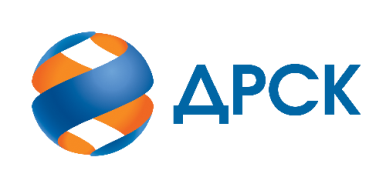                                                                      АКЦИОНЕРНОЕ ОБЩЕСТВО                «ДАЛЬНЕВОСТОЧНАЯ РАСПРЕДЕЛИТЕЛЬНАЯ СЕТЕВАЯ КОМПАНИЯ»г.  Благовещенск«29» апреля 2020 года№п/пДата и время регистрации заявкиИдентификационный номер Участника27.03.2020 09:15:57№ 36673628.03.2020 04:36:23№ 36749907.04.2020 05:39:13№ 371204№п/пДата и время регистрации заявкиИдентификационный номер Участника27.03.2020 09:15:57№ 36673628.03.2020 04:36:23№ 36749907.04.2020 05:39:13№ 371204№ п/пОснования для отклоненияВ документах первой части заявки указаны сведения об Участнике, что не соответствует пп. 4 п. 12.1 Приложения № 5 Документации о закупке.